Załącznik 1. Ankieta oceny jakości kształcenia dokonana przez absolwentów Uniwersytetu Opolskiego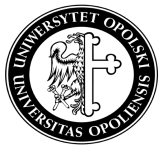 ANKIETA OCENY JAKOŚCI KSTAŁCENIA DOKONANA PRZEZ ABSOLWENTÓW
UNIWERSYTETU OPOLSKIEGOZałącznik 2. Raport podsumowujący opinie absolwentów o jakości kształcenia w Uniwersytecie OpolskimRAPORT PODSUMOWUJĄCY OPINIE ABSOLWENTÓW O JAKOŚCI KSZTAŁCENIA W UNIWERSYTECIE OPOLSKIM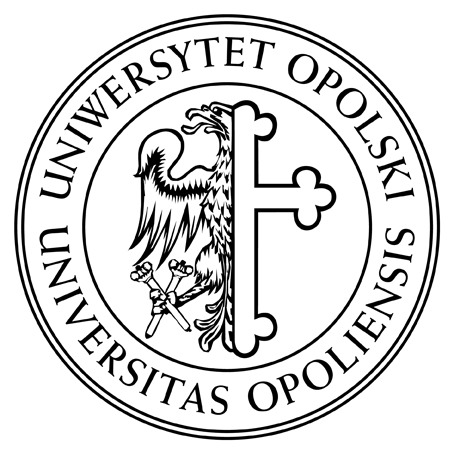 UCZELNIANA KSIĘGA  JAKOŚCI KSZTAŁCENIAUCZELNIANA KSIĘGA  JAKOŚCI KSZTAŁCENIAUCZELNIANA KSIĘGA  JAKOŚCI KSZTAŁCENIASymbolSDJK -O-U13PROCEDURA OCENY JAKOŚCI KSZTAŁCENIA DOKONANA PRZEZ ABSOLWENTÓW UNIWERSYTETU OPOLSKIEGOPROCEDURA OCENY JAKOŚCI KSZTAŁCENIA DOKONANA PRZEZ ABSOLWENTÓW UNIWERSYTETU OPOLSKIEGOPROCEDURA OCENY JAKOŚCI KSZTAŁCENIA DOKONANA PRZEZ ABSOLWENTÓW UNIWERSYTETU OPOLSKIEGOPROCEDURA OCENY JAKOŚCI KSZTAŁCENIA DOKONANA PRZEZ ABSOLWENTÓW UNIWERSYTETU OPOLSKIEGOWydanie 12020/2021Zmiana 2Strona 1/21.Cel  i przedmiot procedury  Celem i przedmiotem procedury jest poznanie opinii absolwentów o jakości kształcenia tj. o programie studiów, kadrze nauczającej, organizacji kształcenia i osiągniętych efektach uczenia się.2. Zakres stosowania procedury Uniwersytet Opolski: wydziały, instytuty, jednostki ogólnouczelniane prowadzące działalność dydaktyczną.3. Definicje 3.1. Jakość kształcenia -ciągły proces wartościowania (oceny, kontroli, zagwarantowania, prowadzenia i ulepszania) systemu kształcenia i osiągania efektów uczenia się.3.2. Absolwent - osoba, która ukończyła studia na określonym kierunku i osiągnęła zakładane efekty uczenia się przypisane temu kierunkowi. Absolwent jest „świadectwem” jakości produktu, jaki oferuje uczelnia oraz źródłem informacji o uczelni dla potencjalnych odbiorców.4. Odpowiedzialność 4.1. Prorektor ds. kształcenia i studentów.4.2. Dziekani wydziałów.4.3. Kierownicy jednostek ogólnouczelnianych prowadzących działalność  dydaktyczną .4.4. Przewodniczący Wydziałowych Komisji ds. Oceny Jakości  Kształcenia .4.5. Przewodniczący Uczelnianej Komisji ds. Oceny Jakości  Kształcenia.4.6. Akademickie Centrum Karier- odpowiedzialność za stronę techniczną.5. Sposób postępowania 5.1. Badanie opinii absolwentów na temat jakości kształcenia odbywa się w każdym roku akademickim po przeprowadzeniu egzaminów dyplomowych.5.2. W ankiecie udział biorą absolwenci pierwszego, drugiego stopnia studiów, jednolitych magisterskich -  stacjonarnych i niestacjonarnych oraz absolwenci studiów podyplomowych.5.3. Udział w ankiecie jest anonimowy i dobrowolny.5.4. Za organizację i prawidłowy przebieg procesu ankietowania odpowiada dziekan wydziału, oraz kierownicy jednostek ogólnouczelnianych prowadzących działalność dydaktyczną lub powołana osoba spośród pracowników dydaktycznych jednostki.5.5. Absolwenci są informowani o możliwości wzięcia udziału w badaniu jakości kształcenia. O terminach przeprowadzania badania dowiadują się w dziekanacie, z ulotki informacyjnej, oraz ogłoszenia na stronie internetowej wydziału i Akademickiego Centrum Karier.5.6. Absolwent/ka elektronicznie, poprzez odnośnik (który podany jest na stronie wydziału i w mediach społecznościowych wydziału i Akademickiego Centrum Karier) i przy użyciu numeru dyplomu i numeru indeksu loguje się do systemu ankietującego Akademickiego Centrum Karier.5.7. Po zalogowaniu wypełnia ankietę (załącznik nr 1) odpowiadając na pytania dotyczące jakości kształcenia.5.8. System zbiera informacje anonimowo, jedynie logowanie do systemu weryfikuje tożsamość absolwenta (uniemożliwiając osobom postronnym udzielanie odpowiedzi).5.9. Akademickie Centrum Karier przesyła wyniki ankietyzacji do Wydziałowych Komisji ds. Oceny Jakości Kształcenia i jednostek ogólnouczelnianych prowadzących działalność dydaktyczną.5.10. Wydziałowe Komisje ds. Oceny Jakości Kształcenia i jednostki ogólnouczelniane prowadzące działalność dydaktyczną analizują wyniki i formułują wnioski, które przedstawiają w Raporcie podsumowującym opinie absolwentów na temat jakości kształcenia (Załącznik nr 2), który przesyłają do Przewodniczącego Uczelnianej Komisji ds. Oceny Jakości Kształcenia.5.11. Przewodniczący Wydziałowej Komisji ds. Oceny Jakości Kształcenia oraz osoba odpowiedzialna za prowadzenie badania w jednostkach ogólnouczelnianych prowadzących działalność dydaktyczną informuje dziekana, kierownika dziekanatu, dyrektora biblioteki wydziałowej oraz inne zainteresowane osoby o wynikach przeprowadzonego badania.5.12. Podsumowanie i wnioski z analizy stanowią element rocznego sprawozdania z funkcjonowania Uczelnianego Systemu Doskonalenia Jakości Kształcenia. 5.13. Absolwenci mogą również wypełnić ankietę w wersji papierowej i złożyć w dziekanacie wydziału w którym ukończyli studia i uzyskali dyplom.5.14. Kierownik dziekanatu jest odpowiedzialny za przekazanie wypełnionych w wersji papierowej ankiet do Akademickiego Centrum Karier.6. Podstawa prawna:6.1. Ustawa z dnia 20 lipca 2018 r. Prawo o szkolnictwie wyższym i nauce 6.2. Rozporządzenie Ministra Nauki i Szkolnictwa Wyższego z dnia 27 września 2018 r. w sprawie studiów.6.2. Zarządzenie nr 10/2015 Rektora Uniwersytetu Opolskiego z dnia 16 kwietnia 2015 r. w sprawie: wprowadzenia zmian w procedurach Jakości kształceniaZałączniki: Załącznik  1. Ankieta oceny jakości kształcenia dokonana przez absolwentów Uniwersytetu OpolskiegoZałącznik 2. Raport podsumowujący opinie absolwentów o jakości kształcenia w Uniwersytecie OpolskimOCENA PROCESU KSZTAŁECENIAOCENA PROCESU KSZTAŁECENIAOCENA PROCESU KSZTAŁECENIAOCENA PROCESU KSZTAŁECENIAOCENA PROCESU KSZTAŁECENIAOCENA PROCESU KSZTAŁECENIAOCENA PROCESU KSZTAŁECENIAOCENA PROCESU KSZTAŁECENIAOCENA PROCESU KSZTAŁECENIAZakres ocenyZakres ocenybardzoniskoniskowysokowysokowysokobardzowysokobrak zdaniaJak ocenia Pani/Pan pracę 
( np. punktualność, wykorzystanie nowoczesnych technik nauczania) kadry dydaktycznej? Jak ocenia Pani/Pan pracę 
( np. punktualność, wykorzystanie nowoczesnych technik nauczania) kadry dydaktycznej? Jak ocenia Pani/Pan  umiejętności  kadry dydaktycznej w przekazywaniu wiedzy?Jak ocenia Pani/Pan  umiejętności  kadry dydaktycznej w przekazywaniu wiedzy?Jak ocenia Pani/Pan program studiów( moduły, przydatność przedmiotów, punkty ECTS )?Jak ocenia Pani/Pan program studiów( moduły, przydatność przedmiotów, punkty ECTS )?Jak ocenia Pani/Pan organizację zajęć?Jak ocenia Pani/Pan organizację zajęć?Jak ocenia Pani/Pan infrastrukturę (sprzęt i wyposażenie) wykorzystywaną do realizacji zajęć?Jak ocenia Pani/Pan infrastrukturę (sprzęt i wyposażenie) wykorzystywaną do realizacji zajęć?Jak ocenia Pani/Pan osiągnięte w trakcie studiów efekty uczenia się w zakresie: Jak ocenia Pani/Pan osiągnięte w trakcie studiów efekty uczenia się w zakresie: a) wiedzya) wiedzyb) umiejętnościb) umiejętnościc) kompetencji społecznychc) kompetencji społecznychJak ocenia Pani/Pan funkcjonowanie sytemu USOS?Jak ocenia Pani/Pan funkcjonowanie sytemu USOS?Jak ocenia Pani/Pan system praktyk studenckich?Jak ocenia Pani/Pan system praktyk studenckich?Jak ocenia Pani/Pan stosowany w Uczelni system pomocy materialnej?Jak ocenia Pani/Pan stosowany w Uczelni system pomocy materialnej?Jak ocenia Pani/Pan przystosowanie infrastruktury Uczelni do potrzeb osób z niepełnosprawnością uczestniczących w procesie kształcenia?Jak ocenia Pani/Pan przystosowanie infrastruktury Uczelni do potrzeb osób z niepełnosprawnością uczestniczących w procesie kształcenia?Jak ocenia Pani/Pan wyposażenie  biblioteki (w tym baz danych, sieci komputerowych, czytelni itp.)?Jak ocenia Pani/Pan wyposażenie  biblioteki (w tym baz danych, sieci komputerowych, czytelni itp.)?Jak ocenia Pani/Pan możliwość udziału w badaniach naukowych i konferencjach?Jak ocenia Pani/Pan możliwość udziału w badaniach naukowych i konferencjach?Jak ocenia Pan/Pan możliwość udziału w  wymianie krajowej i zagranicznej studentów ? Jak ocenia Pan/Pan możliwość udziału w  wymianie krajowej i zagranicznej studentów ? Jak ocenia Pani/Pan organizację i jakość pracy dziekanatu?Jak ocenia Pani/Pan organizację i jakość pracy dziekanatu?Jak  ocenia Pani/Pan studia pod względem stopnia, w jakim przygotowują do wejścia na rynek pracy?Jak  ocenia Pani/Pan studia pod względem stopnia, w jakim przygotowują do wejścia na rynek pracy?Jak ocenia Pani/Pan szanse znalezienia satysfakcjonującego zatrudnienia?Jak ocenia Pani/Pan szanse znalezienia satysfakcjonującego zatrudnienia?Jakie elementy Pani/Pana zdaniem są niezbędne dla zapewnienia wysokiej jakości kształcenia:Inne uwagi i spostrzeżenia dotycząc oceny jakości kształcenia:Jakie elementy Pani/Pana zdaniem są niezbędne dla zapewnienia wysokiej jakości kształcenia:Inne uwagi i spostrzeżenia dotycząc oceny jakości kształcenia:Jakie elementy Pani/Pana zdaniem są niezbędne dla zapewnienia wysokiej jakości kształcenia:Inne uwagi i spostrzeżenia dotycząc oceny jakości kształcenia:Jakie elementy Pani/Pana zdaniem są niezbędne dla zapewnienia wysokiej jakości kształcenia:Inne uwagi i spostrzeżenia dotycząc oceny jakości kształcenia:Jakie elementy Pani/Pana zdaniem są niezbędne dla zapewnienia wysokiej jakości kształcenia:Inne uwagi i spostrzeżenia dotycząc oceny jakości kształcenia:Jakie elementy Pani/Pana zdaniem są niezbędne dla zapewnienia wysokiej jakości kształcenia:Inne uwagi i spostrzeżenia dotycząc oceny jakości kształcenia:Jakie elementy Pani/Pana zdaniem są niezbędne dla zapewnienia wysokiej jakości kształcenia:Inne uwagi i spostrzeżenia dotycząc oceny jakości kształcenia:Jakie elementy Pani/Pana zdaniem są niezbędne dla zapewnienia wysokiej jakości kształcenia:Inne uwagi i spostrzeżenia dotycząc oceny jakości kształcenia:Jakie elementy Pani/Pana zdaniem są niezbędne dla zapewnienia wysokiej jakości kształcenia:Inne uwagi i spostrzeżenia dotycząc oceny jakości kształcenia:INFORMACJE O ABSOLWENCIEINFORMACJE O ABSOLWENCIEINFORMACJE O ABSOLWENCIEINFORMACJE O ABSOLWENCIEINFORMACJE O ABSOLWENCIEINFORMACJE O ABSOLWENCIEINFORMACJE O ABSOLWENCIEINFORMACJE O ABSOLWENCIEINFORMACJE O ABSOLWENCIEWydział: .....................................................................................................................................................Płeć:   Kobieta                             MężczyznaWydział: .....................................................................................................................................................Płeć:   Kobieta                             MężczyznaWydział: .....................................................................................................................................................Płeć:   Kobieta                             MężczyznaWydział: .....................................................................................................................................................Płeć:   Kobieta                             MężczyznaWydział: .....................................................................................................................................................Płeć:   Kobieta                             MężczyznaWydział: .....................................................................................................................................................Płeć:   Kobieta                             MężczyznaWydział: .....................................................................................................................................................Płeć:   Kobieta                             MężczyznaWydział: .....................................................................................................................................................Płeć:   Kobieta                             MężczyznaWydział: .....................................................................................................................................................Płeć:   Kobieta                             MężczyznaKierunek studiów:Kierunek studiów:Kierunek studiów:Kierunek studiów:Kierunek studiów:Okres trwania nauki: Od .................. do...............Okres trwania nauki: Od .................. do...............Okres trwania nauki: Od .................. do...............Okres trwania nauki: Od .................. do...............Forma studiów:             STACJONARNENIESTACJONARNEForma studiów:             STACJONARNENIESTACJONARNEForma studiów:             STACJONARNENIESTACJONARNEForma studiów:             STACJONARNENIESTACJONARNEForma studiów:             STACJONARNENIESTACJONARNEForma studiów:             STACJONARNENIESTACJONARNEForma studiów:             STACJONARNENIESTACJONARNEForma studiów:             STACJONARNENIESTACJONARNEForma studiów:             STACJONARNENIESTACJONARNEI stopniainżynierskieinżynierskieinżynierskieinżynierskieinżynierskiedoktoranckiedoktoranckiedoktoranckieII stopniajednolite magisterskiejednolite magisterskiejednolite magisterskiejednolite magisterskiejednolite magisterskiepodyplomowepodyplomowepodyplomoweINFORMACJE PODSTAWOWEINFORMACJE PODSTAWOWEINFORMACJE PODSTAWOWEINFORMACJE PODSTAWOWEINFORMACJE PODSTAWOWEINFORMACJE PODSTAWOWEINFORMACJE PODSTAWOWEWydział/Instytut:  Rok akademicki: Wydział/Instytut:  Rok akademicki: Wydział/Instytut:  Rok akademicki: Wydział/Instytut:  Rok akademicki: Wydział/Instytut:  Rok akademicki: Wydział/Instytut:  Rok akademicki: Wydział/Instytut:  Rok akademicki: Kierunek studiówKierunek studiówLiczba absolwentówLiczba absolwentówLiczba absolwentówLiczba  absolwentów oceniających jakość kształcenia (biorących udział w badaniu)Liczba  absolwentów oceniających jakość kształcenia (biorących udział w badaniu)Kierunek studiówKierunek studiówstudia stacjonarnestudia niestacjonarnestudia niestacjonarnestudia 
stacjonarnestudia niestacjonarneStudia I stopnia Studia I stopnia Studia I stopnia Studia I stopnia Studia I stopnia Studia I stopnia Studia I stopnia 1.1.2.2.Studia II stopnia Studia II stopnia Studia II stopnia Studia II stopnia 1.1.2.2.Studia III stopnia Studia III stopnia Studia III stopnia Studia III stopnia 1. 1. 2.2.Studia inżynierskieStudia inżynierskieStudia inżynierskieStudia inżynierskie1.1.2.2.Magisterskie jednoliteMagisterskie jednoliteMagisterskie jednoliteMagisterskie jednolite1.2.Studia podyplomoweStudia podyplomoweStudia podyplomoweStudia podyplomowe1.2.WNIOSKI Z ANALIZY ANKIETWNIOSKI Z ANALIZY ANKIETWNIOSKI Z ANALIZY ANKIETWNIOSKI Z ANALIZY ANKIETWNIOSKI Z ANALIZY ANKIETWNIOSKI Z ANALIZY ANKIETWNIOSKI Z ANALIZY ANKIETOcena programów studiów, uzyskanych efektów uczenia się, organizacji zajęć, kompetencji nauczycieli itp.,Ocena programów studiów, uzyskanych efektów uczenia się, organizacji zajęć, kompetencji nauczycieli itp.,Ocena programów studiów, uzyskanych efektów uczenia się, organizacji zajęć, kompetencji nauczycieli itp.,Ocena programów studiów, uzyskanych efektów uczenia się, organizacji zajęć, kompetencji nauczycieli itp.,Ocena programów studiów, uzyskanych efektów uczenia się, organizacji zajęć, kompetencji nauczycieli itp.,Ocena programów studiów, uzyskanych efektów uczenia się, organizacji zajęć, kompetencji nauczycieli itp.,Ocena programów studiów, uzyskanych efektów uczenia się, organizacji zajęć, kompetencji nauczycieli itp.,Ocena infrastruktury, USOS, dostępu do zasobów biblioteki, dostępności do sieci internetowej, pomoc materialna, itp.,Ocena infrastruktury, USOS, dostępu do zasobów biblioteki, dostępności do sieci internetowej, pomoc materialna, itp.,Ocena infrastruktury, USOS, dostępu do zasobów biblioteki, dostępności do sieci internetowej, pomoc materialna, itp.,Ocena infrastruktury, USOS, dostępu do zasobów biblioteki, dostępności do sieci internetowej, pomoc materialna, itp.,Ocena infrastruktury, USOS, dostępu do zasobów biblioteki, dostępności do sieci internetowej, pomoc materialna, itp.,Ocena infrastruktury, USOS, dostępu do zasobów biblioteki, dostępności do sieci internetowej, pomoc materialna, itp.,Ocena infrastruktury, USOS, dostępu do zasobów biblioteki, dostępności do sieci internetowej, pomoc materialna, itp.,Ocena systemu praktyk, wyjazdów na wymiany krajowe i zagraniczne, udziału w stażach, konferencjach, badaniach naukowych, itp.,Ocena systemu praktyk, wyjazdów na wymiany krajowe i zagraniczne, udziału w stażach, konferencjach, badaniach naukowych, itp.,Ocena systemu praktyk, wyjazdów na wymiany krajowe i zagraniczne, udziału w stażach, konferencjach, badaniach naukowych, itp.,Ocena systemu praktyk, wyjazdów na wymiany krajowe i zagraniczne, udziału w stażach, konferencjach, badaniach naukowych, itp.,Ocena systemu praktyk, wyjazdów na wymiany krajowe i zagraniczne, udziału w stażach, konferencjach, badaniach naukowych, itp.,Ocena systemu praktyk, wyjazdów na wymiany krajowe i zagraniczne, udziału w stażach, konferencjach, badaniach naukowych, itp.,Ocena systemu praktyk, wyjazdów na wymiany krajowe i zagraniczne, udziału w stażach, konferencjach, badaniach naukowych, itp.,Inne uwagiInne uwagiInne uwagiInne uwagiInne uwagiInne uwagiInne uwagi